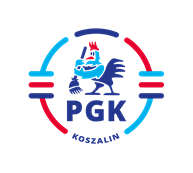 Koszalin, dnia 31.05.2023 r.Nr postępowania:   2023/BZP 00225637/01Nr referencyjny:    12/AP/2023Identyfikator postępowania: ocds-148610-93ad279f-f7a0-11ed-b70f-ae2d9e28ec7bINFORMACJA Z OTWARCIA OFERTDotyczy: „Zadanie nr 1 Dostawa fabrycznie nowych  3 szt. kontenerów zamkniętych typu KP-10 
do zbierania odpadów ”.zgodnie z art. 222 ust. 5 ustawy z dnia 11 września 2019r. Prawo zamówień publicznych (Dz.U. z 2022 r. poz. 1710 z późn. zm.) zamawiający przedkłada informację z otwarcia ofert.W dniu 31.05.2023 roku dokonano otwarcia ofert na przedmiotowe postępowanie. 
W niniejszym postępowaniu została złożona oferta przez Wykonawcę:„4M” M. Zięciak, J. Gałęska, P. Gałęski, R. Rabęda, Spółka Jawna, z siedzibą: ul. Gubińska 16, 
66-600 Krosno Odrzańskie1) Całkowite wynagrodzenie netto za 3 szt. kontenerów zamkniętych typu KP-10:
32.400,00 zł netto (słownie: trzydzieści dwa tysiące czterysta złotych). 
2) Całkowite wynagrodzenie brutto za 3 szt. kontenerów zamkniętych typu KP-10:
39.852,00 zł brutto (słownie: trzydzieści dziewięć tysięcy osiemset pięćdziesiąt dwa złote). 
3) Cena jednostkowa za 1 szt. kontenera zamkniętego typu KP-10: 
10.800,00 zł netto (słownie: dziesięć tysięcy osiemset złotych). 
4) Cena jednostkowa za 1 szt. kontenera zamkniętego typu KP-10: 
13 284,00 zł brutto (słownie: trzynaście tysięcy dwieście osiemdziesiąt cztery złote).Zamawiający: